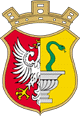 PREZYDENT  MIASTA  OTWOCKAul. Armii Krajowej 5, 05-400 Otwocktel.: +48 (22) 779 20 01 (do 06); fax: +48 (22) 779 42 25www.otwock.pl       e-mail: umotwock@otwock.plWZP.271.46.2020		Otwock, dnia 08.01.2021r.Dotyczy postępowania o udzielenie zamówienia publicznego na:Szanowni Państwo,Uprzejmie informuję, iż do Zamawiającego wpłynęły zapytania dotyczące Specyfikacji Istotnych Warunków Zamówienia dot. przedmiotowego postępowania.Zamawiający przytacza treść zapytań oraz na podstawie art. 38 ust. 2 Ustawy Pzp. (Dz. U. z 2019 roku, poz. 1843) udziela następujących wyjaśnień oraz na podstawie art. 38 ust. 4 w/w Ustawy dokonuje stosowanych modyfikacji:Pytanie nr 1Czy Zamawiający w ramach ogłoszonego postępowania dopuszcza przeładunek odpadów zgodnie z posiadanymi decyzjami. Odpowiedz: TakPytanie nr 2W projekcie umowy § 3 pkt. 2) h) Zamawiający zapisał rodzaje odpadów jakie musi odebrać Wykonawca :h) zużyte opony – 16 01 03 (w przypadku wyboru oferty proponującej odbiór tych odpadów) oraz ich transportu i zagospodarowania.Zgłaszamy, że w formularzu ofertowym ani opisie przedmiotu zamówienia  Zamawiający nie wskazał obowiązku odbioru opon od mieszkańców.Wnosimy o usunięcie danego zapisu z projektu umowy.Odpowiedz:Niniejszym usuwa się w projekt umowy § 3 pkt. 2 literę h.Pytanie nr 3Wnosimy o zmianę projektu umowy § 13 pkt. 3, iż w przypadku, gdy Zamawiający w terminie 14 dni od otrzymania Raportu nie zatwierdzi go pisemnie lub nie zgłosi zastrzeżeń wówczas Wykonawca uprawniony jest do wystawienia faktury po jego upływie.Odpowiedź:Zamawiający pozostawia dotychczasowe zapisy bez zmian.Pytanie nr 4Wnosimy o usunięcie z projektu umowy § 14 pkt. 6 zdania :6. Wynagrodzenie należne Wykonawcy z tytułu realizacji umowy, za miesiąc grudzień 2021 r. zostanie wypłacone w terminie 30 dni od dnia przekazania przez Wykonawcę sprawozdania, o którym mowa w § 13.Zamawiający ogłosił przetarg nieograniczony na odbiór, transport i zagospodarowanie odpadów odebranych od mieszkańców Otwocka w terminie od 01.03.2021 r. do 31.12.2021 r. Jako kryterium oceny ofert Zamawiający ustanowił :Łączna cena ofertowa brutto – 60%Termin płatności faktury – 40% gdzie wskazany przez Zamawiającego minimalny termin płatności to 20 dni a maksymalny termin płatności to 30 dni.Zamawiający nie ma prawa ustanawiać w umowie dwóch terminów wypłaty wynagrodzenia za zrealizowaną usługę.W przypadku stosowania kryterium terminu płatności Zamawiający powinien pamiętać o terminach wynikających z ustawy z dnia 8 marca 2013 r. o przeciwdziałaniu nadmiernym opóźnieniom w transakcjach handlowych (Dz.U. z 2020 r. poz. 935, z późn. zm.).Zgodnie z ustawą z dnia 8 marca 2013 r. o przeciwdziałaniu nadmiernym opóźnieniom w transakcjach handlowych definicja transakcji handlowej w art. 4 pkt 1 mówi, że praktycznie każda umowa zawierana w reżimie zamówień publicznych przez podmioty wymienione w art. 3 ust. 1 pkt 1-3a Pzp będzie miała taki charakter. Zgodnie z art. 8 ustawy o przeciwdziałaniu nadmiernym opóźnieniom w transakcjach handlowych te podmioty nie będą mogły dyktować terminów zapłaty dłuższych niż 30 dni, chyba że jest to „obiektywnie uzasadnione właściwością lub szczególnymi elementami umowy” – wówczas termin będzie mógł wynosić 60 dni. Termin przekazania sprawozdania podmiotu odbierającego odpady komunalne jest uregulowany ustawowo na podstawie ustawy o utrzymaniu czystości i porządku w gminach gdzie Ustawodawca wyznaczył termin na przekazanie takiego sprawozdania jak i sankcje karne w przypadku niezłożenia lub opóźnienia w złożeniu przedmiotowego dokumentu. W danym przypadku sprawozdanie podmiotu odbierającego odpady komunalne za 2021 r. należy złożyć elektronicznie zgodnie z zapisami ustawy za pośrednictwem bazy danych o odpadach do 31.01.2022 r. Również zgodnie z zapisami ustawy o utrzymaniu czystości i porządku w gminach (Dz. U. z 2020 r. poz. 1439) art. 9oa pkt. 5 mówi :5. Prowadzący instalację komunalną przekazuje informację o odpadach, które poddał procesowi przygotowania do ponownego użycia, recyklingu lub odzysku innymi metodami lub przekazał w tym celu innemu posiadaczowi odpadów:1) przedsiębiorcy odbierającemu odpady komunalne od właścicieli nieruchomości dwa razy w roku: za pierwsze półrocze – w terminie do dnia 15 lipca i za drugie półrocze – w terminie do dnia 15 stycznia;2) gminie raz w roku – w terminie do dnia 15 stycznia za poprzedni rok kalendarzowy.Zatem Wykonawca odbierający odpady otrzyma informację za 2 półrocze 2021 r. niezbędne do przygotowania sprawozdania w terminie do 15 stycznia 2022 r. Maksymalnym terminem płatności premiowanym przez Zamawiającego jest termin 30-dniowy. Z ww. przepisów wynika, że przekroczenie tego terminu skutkuje uprawnieniem Wykonawcy do żądania odsetek ustawowych za okres począwszy od 31 dnia, po spełnieniu swojego świadczenia niepieniężnego i doręczeniu dłużnikowi faktury lub rachunku, co z kolei skutkuje odpowiedzialnością Zamawiającego z tytułu naruszenia dyscypliny finansów publicznych.Odpowiedź:Usuwa się z projektu umowy w § 14 pkt. 6.Pytanie nr 5Wnosimy o zmianę § 6 pkt. 1 ppkt. 3) projektu umowy na następującą :3) każdorazowo po odebraniu odpadów uprzątnięciu podlega również PGO oraz jego bezpośrednie otoczenie w przypadku gdy doszło do jego zabrudzenia wskutek odbioru odpadów.Odpowiedź:Zamawiający zmienia § 6 pkt. 1 ppkt. 3) projektu umowy z obecnego brzmienia na następującą „każdorazowo po odebraniu odpadów uprzątnięciu podlega również PGO oraz jego bezpośrednie otoczenie w przypadku gdy doszło do jego zabrudzenia wskutek odbioru odpadów”.Pytanie nr 6Wnosimy o zmianę w § 15 pkt. 3 ppkt. 11 i 19 projektu umowy.Zamawiający bezzasadnie zapisał podwójne i różne wysokości kar za nieuprzątnięcie i nieodbieranie odpadów -  kwota 300 zł za każdy przypadek  a w ppkt. 19) Zamawiający chce ponownie karać Wykonawcę kwotą 50 zł za każdy przypadek nieuprzątnięcia odpadów z PGO.Odpowiedź:Zamawiający zmienia § 15 pkt. 3 ppkt. 11 projektu umowy z brzmienia obecnego na następujący  „w wysokości  300,00 zł za każdy przypadek nieodebrania odpadów z miejsc ich gromadzenia”.Wnosimy o zmianę w § 15 pkt. 3 ppkt. 17 i 18 projektu umowy.Zamawiający bezzasadnie zapisał podwójne i różne wysokości kar za każdy przypadek niedostarczenia worków na selektywną zbiórkę do siedziby Zamawiającego w terminie 3 dni od otrzymania informacji -  kwota 1000 zł  a w ppkt. 18) Zamawiający chce ponownie karać Wykonawcę kwotą 100 zł za każdy dzień zwłoki w dostarczeniu worków do siedziby Zamawiającego.Podwójne  zapisy są sprzeczne z zasadą swobody umów i wskazują na nastawienie Zamawiającego na bezzasadne karanie.Zamawiający przyznaje sobie prawo do sankcjonowania za to samo przewinienie dwa razy. Kara umowna ma na celu naprawienie szkody ale nie może być nadmierna i nie może dążyć do przewyższenia poniesionej szkody. Odpowiedź:Zapisy pozostają bez zmian. Kary nie dublują się i dotyczą różnych okoliczności. Jedna kara dotyczy nie dostarczenia worków a druga zwłoki w dostarczeni worków.Pytanie nr 7Wnosimy o zmianę § 15 pkt. 3 ppkt. 1) poprzez zmniejszenie wysokości kary umownej z 15% na 10 % wartości umowy jaką będzie zobowiązany zapłacić Wykonawca Zamawiającemu w przypadku odstąpienia przez Zamawiającego od umowy z przyczyny leżącej po stronie Wykonawcy.Obecna wysokość kary umownej przewidziana w ww. paragrafie wzoru umowy jest rażąco wygórowana, nieadekwatna do ewentualnych uchybień w wykonaniu umowy, co może stanowić naruszenie prawa w rozumieniu art. 5 k.c. Kara umowna, podobnie jak odszkodowanie, nie może prowadzić do nieuzasadnionego wzbogacenia Zamawiającego, ale jej celem jest naprawa szkody wyrządzonej odstąpieniem od umowy lub jej rozwiązania z powodu okoliczności, za które odpowiada Wykonawca. Zamawiający nie może czynić ze swojego prawa użytku sprzecznego z jego społeczno- gospodarczym przeznaczeniem. Przeznaczeniem kary umownej jest zapewnienie systemu kontraktowych zabezpieczeń prawidłowej realizacji umowy, ten zaś nie może prowadzić do konieczności nieuzasadnionego ponoszenia przez Wykonawcę nieproporcjonalnych obciążeń. Ponadto, jeśli odbiór odpadów w znaczącej mierze będzie realizowany w sposób prawidłowy, a dla przykładu odstąpienie do umowy będzie dotyczyć niewielkiego uszczerbku, to zastrzeżenie kary umownej naliczanej od ogólnej wartości całej umowy będzie miała charakter rażąco zawyżony. W takiej sytuacji nie budzi wątpliwości dysproporcja między poniesioną szkodą a wysokością kary umownej.Sygn. akt KIO 1800/11 : „Zamawiający w ogóle nie uwzględnił możliwości niezwłocznego usunięcia ewentualnych usterek przez Wykonawcę. Fakt ten sugerowałby, iż celem Zamawiającego nie jest dążenie do należytego wykonania umowy, a samo karanie Wykonawcy nawet za drobne i możliwe niezwłocznie do usunięcia usterki, co narusza art. 5 kc, art. 3531 kc wzw. z art. 14 ustawy pzp. ”.Odpowiedź:Zapis pozostawia się, kara nie dotyczy uchybień w wykonywaniu umowy tylko odstąpienia przez Zamawiającego od umowy z przyczyn leżących po stronie Wykonawcy (określonych w projekcie umowy).Pytanie nr 18Zamawiający ogłaszając postępowanie przetargowe wskazał w kryterium oceny ofert :Cena całkowita brutto – 60%Termin płatności faktury – 40 % przy czym termin płatności faktury 30 dni uzyskuje max ilość 40 pkt. W związku z tym, że Zamawiający pozostawił możliwość wyboru Oferentowi czy będzie to 30 dni czy też 21 dni to wnosimy o dostosowanie zapisów z kryterium oceny ofert  do projektu umowy § 14 pkt. 5 Odpowiedź:Zmienia się zapis w § 14 pkt. 5 w projekcie umowy z dotychczasowego brzmienia na „Wynagrodzenie, należne Wykonawcy z tytułu realizacji umowy, płatne będzie przelewem na rachunek Wykonawcy wskazany w fakturze VAT, w terminie……. od dnia otrzymania faktury VAT przez Zamawiającego, wystawionej zgodnie z ust.4. Za dzień zapłaty uważa się dzień obciążenia rachunku Zamawiającego. Oczywistym jest, że Zamawiający zapłaci poprawnie wystawioną i odebraną fakturę w terminie wskazanym przez Wykonawcę, który stanowi jednocześnie kryterium oceny ofert.Pytanie nr 19Wnosimy o modyfikację  § 15 pkt. 3 ppkt. 6) poprzez usunięcie „i zagospodarowaniem odpadów komunalnych”.Przedmiotem zamówienia jest odbieranie i zagospodarowanie odpadów komunalnych z nieruchomości na terenie Miasta Otwocka przy czym Zamawiający dopuszcza zagospodarowanie odpadów na podstawie oddzielnych umów z Instalacjami Komunalnymi nie będącymi własnością Wykonawcy. Dlatego też nie ma podstaw stosowania kar umownych za sprzęt wykorzystywany do zagospodarowania odpadów. Zagospodarowaniem odpadów będą zajmowały się profesjonalne Instalację posiadające odpowiednie zezwolenia zgodnie z prawem ochrony środowiska, które nie są stroną umowy z Gminą Otwock i Zamawiający nie ma prawa karać Wykonawcy za sprzęt będący własnością Instalacji zagospodarowującej odpady.Podsumowując,  zasadne jest wykreślenie słowa „ i zagospodarowaniem” z wskazanego powyżej paragrafu w umowie.Odpowiedź:Wykreśla się z projektu umowy z § 15 pkt. 3 ppkt. 6) sformułowanie „i zagospodarowaniem”.Ppkt 6) w  § 15 pkt. 3  projektu umowy otrzymuje brzmienie „ w wysokości 500 zł za każdy dzień, w którym w godzinach od 8:00 do 16:00, z przyczyn nie leżących po stronie Zamawiającego, system monitorowania pracy sprzętu odbierającego odpady nie działał lub w którym nie możliwe było bieżące kontrolowanie przez Zamawiającego pracy sprzętu wykorzystywanego do wykonywania usług związanych z odbieraniem odpadów komunalnych, trwające co najmniej 2 godziny”.Pytanie nr 20Zamawiający w opisie przedmiotu zamówienia pkt. 4.2.1 tabela 1 wskazał odpady objęte odbiorem i zagospodarowaniem.W punkcie 1 przedmiotowej tabeli Zamawiający wskazał odpady niesegregowane (zmieszane) lub pozostałości po sortowaniu kod odpadu 20 03 01, 15 01 06.Zgodnie z katalogiem odpadów odpad o kodzie 15 01 06 są to zmieszane odpady opakowaniowe.  Dyrektywa ramowa 2008/98/WE o odpadach nie definiuje pojęcia „zmieszane odpady komunalne”, choć jednocześnie w kilku miejscach formułuje obowiązki odnoszące się do gospodarowania nimi. Dotyczy to np. tzw. zasad samowystarczalności i bliskości (art. 16). Ponadto w preambule odnajdujemy ważną dodatkową wskazówkę. Mianowicie pkt. 33 stanowi, że do celów stosowania rozporządzenia 1013/2006/WE w sprawie przemieszczania odpadów zmieszane odpady komunalne, o których mowa w art. 3 ust. 5 tego rozporządzenia, pozostają zmieszanymi odpadami komunalnymi, nawet jeśli zostały poddane przetwarzaniu, które nie zmieniło w sposób znaczący ich właściwości. Artykuł 3 ust. 5 rozporządzenia 1013/2006/WE odwołuje się przy tym wprost do postanowień europejskiego katalogu odpadów (decyzji Komisji 2000/532/WE) i za zmieszane odpady komunalne uznaje odpady o kodzie 20 03 01. Wynika jednak z tego, że wstępna selekcja takich odpadów nie powinna być uznana za powód do zmiany kodu. Dodatkowo w dyrektywie 2010/75/UE w sprawie emisji przemysłowych zamieszczono następującą definicję (art. 3 pkt 39): „<<zmieszane odpady komunalne>> oznaczają odpady z gospodarstw domowych, a także odpady z działalności handlowo-usługowej, odpady przemysłowe i instytucjonalne, które ze względu na charakter i skład są podobne do odpadów z gospodarstw domowych, ale z wyłączeniem frakcji wskazanych w pozycji 20 01 załącznika do decyzji Komisji 2000/532/WE, które są zbierane oddzielnie u źródła, i z wyłączeniem innych odpadów wskazanych w pozycji 20 02 tego załącznika”.Przywołując  Regulamin utrzymania czystości i porządku Uchwała nr XV/130/19  Rady Miasta Otwocka z dnia 10.07.2019 r. w § 1 pkt. 3 wskazano, iż pozostałości po sortowaniu należy zbierać oddzielnie jako zmieszane odpady komunalne. Wnosimy o wykreślenie kodu 15 01 06  z opisu przedmiotu zamówienia  pkt. 4.2.1 tabela 1.Odpowiedź:Wykreśla się z opisu zamówienia kod 15 01 06 ( w pkt. 4.2.1 tabela 1).Pytanie nr 21Zamawiający w siwz rozdział V warunki udziału w postępowaniu nie wskazał żadnych zapisów / wymagań z kolei w opisie przedmiotu zamówienia pkt. 5 Zamawiający pisze, iż Wykonawca oświadcza, że posiada niezbędne uprawnienia oraz potencjał techniczny i osobowy w celu wykonania przedmiotu umowy, w szczególności :1) wpis do rejestru działalności regulowanej, o której mowa w art. 9b ustawy z dnia 13 września 1996 r. o utrzymaniu czystości i porządku w gminach (Dz.U. 2020 poz. 1439), prowadzonego przez Prezydenta Miasta Otwocka;2) zezwolenie na zbieranie odpadów, o którym mowa w art. 41 ustawy z dnia 14 grudnia 2012 r. o odpadach (Dz.U. 2020 poz. 797.);3) wpis do rejestru, o którym mowa w art. 49 ustawy z dnia 14 grudnia 2012 r. o odpadach, prowadzonego przez Marszałka województwa w zakresie transportu odpadów; 4) wpis do rejestru, o którym mowa w art. 49 ustawy z dnia 14 grudnia 2012 r. o odpadach,  prowadzonego przez Marszałka województwa w zakresie zbierania zużytego sprzętu elektrycznego i elektronicznego, o ile zezwolenie, o którym mowa w pkt. 2) nie obejmuje zbierania zużytego sprzętu elektrycznego i elektronicznego; Wnosimy o dostosowanie ww.  zapisów z opisu przedmiotu zamówienia do warunków udziału w postępowaniu.Odpowiedź:Zamawiający zostawia powyższe zapisy bez zmian, powyższe stanowi przytoczenie oświadczenie umownego, o którym mowa w projekcie umowy  w § 4.Pytanie nr 22Zamawiający w OPZ pkt. 6.6. wskazuję obowiązek wliczenia w koszty realizacji zamówienia zakup 30 pojemników w ilości i pojemności wskazanej przez Zamawiającego – z czego połowę stanowić będą pojemniki o pojemności 1100L.Dany punkt opisany jest w sposób nieprecyzyjny i prowadzi do braku możliwości porównania cen przez różnych Oferentów ponieważ cena pojemnika 120L, 240L czy też 1100L jest zupełnie inna.  Zamawiający nie wskazuje dokładnej liczby, rodzaju, wielkości, koloru pojemników pozostawiając domysły i dowolność skalkulowania cen przez firmy zainteresowane złożeniem oferty.Wnosimy o dokładne podanie ilości, wielkości oraz koloru pojemników jakie należy zakupić w trakcie trwania umowy.Czy pojemniki mają być nowe czy też mogą być używane.Odpowiedź:Zamawiający nie zastrzegł, że pojemniki maja być nowe, tym samym dopuszcza się pojemniki używane. Na potrzeby skalkulowania oferty wykonawca może przyjąć 15 pojemników 1100l , 7 pojemników 120l i 8 pojemników 240l.Pytanie nr 22Zamawiający w OPZ pkt. 6.7 ppkt. c) i d) opisuje sposób postępowania z dodatkowymi pojemnikami, które musi zakupić Wykonawca.W ppkt. c) jest zapisane, iż Wykonawca ma dokonać wymiany pojemników według aktualnej potrzeby mieszkańca na wniosek składany przez niego w Urzędzie a w ppkt. d) dokonać odbioru pojemnika z posesji po zamknięciu konta kontrahenta – po zgłoszeniu z Urzędu.Zamawiający ponownie ogłosił oddzielne postępowanie przetargowe na najem oraz zakup pojemników do gromadzenia odpadów komunalnych zatem wszystkie pojemniki obecnie rozstawione na terenie Miasta Otwocka stanowią własność innej firmy, nie Zamawiającego.Zatem jak Wykonawca, który wygra przetarg na odbiór i zagospodarowanie odpadów ma dokonać odbioru pojemnika z posesji, który jest własnością innego podmiotu. Taka sama sytuacja dotyczy wymiany pojemników. Wymiana polega na zabraniu jednego pojemnika i dostawieniu drugiego więc powstaje sprzeczność w zapisach.Wnosimy o dostosowanie OPZ pkt. 6.7, iż wymiana / odbiór pojemnika dotyczy wyłącznie dodatkowych 30 pojemników, które musi zakupić Wykonawca.Odpowiedź:Pojemnik po zleceniu odbioru przez Wykonawcę na wniosek Zamawiającego nie staje się własnością  Wykonawcy. Pozostałe zapisy pozostają bez zmian.Pytanie nr 23Czy zapisany w OPZ pkt. 6.7 obowiązek raz w roku (w okresie letnim) mycia pojemników o objętości 1100L dotyczy zarówno zabudowy jednorodzinnej jak i wielorodzinnej ?Czy obowiązek mycia pojemników 1100L dotyczy tylko zmieszanych odpadów komunalnych czy również pozostałych frakcji odpadów ? Odpowiedź:Mycie pojemników dotyczy wszystkich pojemników o pojemności 1100l bez podziału na zabudowę lub/i frakcję.Pytanie nr 24Zgłaszamy różnice w ilościach pojemników wskazanych do obsługi w przetargu na odbieranie i zagospodarowanie odpadów pkt. 15.4 tabela 3 OPZ a przetargiem nieograniczonym ogłoszonym przez Zamawiającego na „najem i zakup pojemników do gromadzenia odpadów komunalnych” znak sprawy WZP.271.54.2020.W przetargu na odbiór odpadów Zamawiający wskazał w sumie do obsługi 10.511 szt., z kolei w przetargu na najem i zakup gdzie usługa odbioru odpadów będzie realizowana z pojemników, które będzie najmował Zamawiający zostało wpisanych 10.235 szt. Różnica to 276 szt. pojemników, która stanowi istotny element w kalkulowaniu kosztów.Wnosimy o doprecyzowanie ilości pojemników w obydwu wskazanych powyżej postępowaniach przetargowych ogłoszonych przez Gminę Otwock.Odpowiedź:Pozostawia się dotychczasowe zapisy bez zmian.Pytanie nr 25Zamawiający w OPZ pkt. 16.1 tabela 4 wskazał ilość odebranych odpadów w poszczególnych latach jak i oszacował ilość odpadów do odebrania w okresie trwania umowy czyli od 01.03.2021 r. do 31.12.2021 r. (10 miesięcy). Zamawiający wskazał w formularzu ofertowym (załącznik nr 1 do siwz) do wyliczenia wartość brutto zamówienia poprzez iloczyn masy odpadów oszacowanych przez Zamawiającego a cenę jednostkową brutto za odbiór i zagospodarowanie wskazaną przez Wykonawcę.Zgłaszamy, że w żadnym punkcie projektu umowy Zamawiający nie opisał procedury co w przypadku gdy w trakcie trwania umowy zostanie wyczerpana wartość kontraktu.Czy w związku z tym umowa ulega automatycznie rozwiązaniu ?Jak Zamawiający zamierza zapewnić płynny i niezakłócony odbiór odpadów mieszkańcom Otwocka w przypadku wykorzystania całej wartości zamówienia np. w październiku 2021 r.Wnosimy o doprecyzowanie zapisów w projekcie umowy tak aby zabezpieczyć interes prawny zarówno Zamawiającego jak i Wykonawcy.Odpowiedź:Zapewnienie ciągłego odbioru i zagospodarowania odpadów w całym 2021 roku leży do stronie Zamawiającego. Końcowy termin obowiązywania umowy określono jako 31 grudnia 2021 roku lub do wyczerpania kwoty stanowiącej wartość umowy.Pytanie nr 26Zamawiający będzie rozliczał się z Wykonawcą za odbiór i zagospodarowanie poszczególnych rodzajów odpadów wskazanych w formularzu ofertowym (załącznik nr 1 do siwz) w oparciu o stawkę za 1 Mg.Zgodnie zapisami siwz Zamawiający zamierza przeznaczyć na sfinansowanie danego zamówienia kwotę 14.148.080,66 zł brutto czyli miesięcznie jest to wartość 1.414.808,07 zł brutto.Zarówno w siwz, opisie przedmiotu zamówienia czy też projekcie umowy Zamawiający nie opisał jak będzie sprawdzał i weryfikował poprawność wysokości wystawionej faktury przez Wykonawcę przez co narusza dyscyplinę finansów publicznych.Zamawiający w żadnym punkcie opracowanych dokumentów do postępowania nie wymaga przedstawienia kwitów wagowych ile odpadów zostało odebranych z terenu Miasta Otwocka w danym miesiącu, ile odpadów zostało przekazanych do zagospodarowania, do jakiej instalacji zostały przekazane odpady i w jakiej ilości, numerów kart przekazania odpadów komunalnych wystawionych w BDO w celu weryfikacji poprawności danych.W jaki sposób Zamawiający zamierza skontrolować raport przedstawiany co miesiąc przez Wykonawcę ?Z jakimi danymi Zamawiający zamierza porównać ilości odebranych odpadów w każdym miesiącu i na jakiej podstawie zamierza zaakceptować raport ?Odpowiedź: Zapis w projekcie umowy : w par 13 w pkt 1 doprecyzowuje się w następujący sposób: „Wykonawca sporządza Raport informujący o wywiązaniu się z przedmiotu umowy w formie elektronicznej lub pisemnej  uzgodnionej z Zamawiającym. Do Raportu należy załączyć: kwity wagowe z ilością (Mg) każdej frakcją odpadów odebranych z terenu Miasta Otwocka w danym miesiącu,ilość wagową  (Mg) każdej frakcji odpadów jaka została przekazana do zagospodarowania wraz z podaniem miejsca przekazania odpadów.numery kart przekazania odpadów komunalnych wystawionych w BDO za dany miesiącu odbioru odpadów.Pytanie nr 27Czy Zamawiający wymaga aby Wykonawca posiadał wskazane w OPZ pkt. 5 niezbędne uprawnienia w zakresie posiadanych decyzji / wpisów / zezwoleń w zakresie wszystkich wskazanych kodów odpadów w OPZ pkt. 4.2.1. tabela 1.Odpowiedź:Zamawiający wymaga aby Wykonawca posiadał niezbędne uprawnienia w zakresie prawidłowego wykonania zamówienia.Wskazany pkt. 5 dotyczy świadczenia wykonawcy- znajduje się w projekcie umowy.Pytanie nr 28Zamawiający w siwz,  OPZ i projekcie umowy nie wskazał czy wymaga realizacji umowy siłami własnymi Wykonawcy, czy dopuszcza realizację zamówienia przy udziale Podwykonawców.Wnosimy o doprecyzowanie zapisów odnośnie podwykonawstwa.Czy Podwykonawca jest również zobowiązany do posiadania ubezpieczenia od odpowiedzialności cywilnej z tytułu prowadzenia działalności gospodarczej na kwotę nie niższą niż 2.000.000,00 zł przez cały okres obowiązywania umowy ?Odpowiedź:Zamawiający nie zakazał podwykonawstwa. Dodatkowo usuwa się z SIWZ pkt. VI. 3. O treści: ,, Zamawiającego żąda aby wykonawca, który zamierza powierzyć wykonanie części zamówienia podwykonawcom, w celu wykazania braku istnienia wobec nich podstaw wykluczenia z udziału w postępowaniu złożył oświadczenie o którym mowa w rozdz. VI. 1 niniejszej SIWZ.”  Tym samym Wykonawca nie ma obowiązku złożenia dokumentów JEDZ dla podwykonawcy.Wskazane w projekcie umowy ubezpieczenie dotyczy wykonawcy.Pytanie nr 29Czy Zamawiający wymaga aby Wykonawca posiadał bazę magazynowo- transportową, do której posiada tytuł prawny, zgodnie z Rozporządzeniem Ministra Środowiska z dnia 11 stycznia 2013 r. w sprawie szczegółowych wymagań w zakresie odbierania odpadów komunalnych od właścicieli nieruchomości (Dz. U. z 2013 r. poz. 122) ?Art. 9d ustawy o utrzymaniu czystości i porządku w gminach (Dz. U. z 2020 r. poz. 1439) oraz wydane na jego podstawie rozporządzenia, które dotyczą m.in. wymagań, jakie musi spełnić baza magazynowo -transportowa odnoszą się do podmiotów odbierających odpady komunalne od właścicieli nieruchomości. Przepis ten brzmi następująco: „podmiot odbierający odpady komunalne od właścicieli nieruchomości jest obowiązany do spełnienia następujących wymagań: (...) zapewnienia odpowiedniego usytuowania i wyposażenia bazy magazynowo- transportowej.”Należy więc przede wszystkim zauważyć, że przepis ten dotyczy właśnie samego odbierania odpadów, nie ma przy tym znaczenia czy dany podmiot zajmuje się także zagospodarowaniem odpadów. To, że podmiot odbierający odpady nie prowadzi zarazem działalności w zakresie ich zagospodarowania nie ma znaczenia.Ponadto art. 9d ustawy o utrzymaniu czystości i porządku w gminach (Dz. U. z 2020 r. poz. 1439), a także projekt rozporządzenia, nie przewiduje żadnych wyjątków, które mogłyby stanowić podstawę do ‘zwolnienia’ danego przedsiębiorcy z wymogu posiadania bazy transportowo-magazynowej. Trzeba mieć bowiem na uwadze, że baza ta nie tylko ma służyć magazynowaniu odpadów przed ich zagospodarowaniem, ale także stanowić miejsce postoju pojazdów, co wynika m.in. § 5 ust. 2 pkt 2 projektu rozporządzenia, który wymaga, aby w bazie miejsca przeznaczone do parkowania pojazdów były zabezpieczone przed emisją zanieczyszczeń do gruntu, baza powinna być wyposażona w miejsca przeznaczone do parkowania pojazdów, punkt bieżącej konserwacji i napraw pojazdów, miejsce moich mycia i dezynfekcji, pomieszczenia socjalne dla pracowników odpowiadające ilości zatrudnionych osób. Dlatego wymogi odnośnie wymienionych parametrów bazy powinny się znaleźć w treści specyfikacji istotnych warunków zamówienia, a następnie w umowie zawartej z Wykonawcą.Odpowiedź:Wykonawca ma obowiązek w zakresie wskazanej bazy spełnić wymagane prawem przepisy.Pytanie Nr 30:Zamawiający w OPZ str.8, podpunkt 8.16 poinformował, iż Wykonawca zobowiązany jest do prowadzenia rejestru mycia i dezynfekcji pojemników. Czy dany rejestr obejmuje wszystkie pojemniki w zabudowie jednorodzinnej i wielorodzinnej ?Odpowiedź :Rejestr dotyczy wszystkich pojemników o pojemności 1100l bez podziału na zabudowę lub/i frakcję.Pytanie Nr 31: Zamawiający w OPZ str. 14, podpunkt 15.3 wskazał ilość budynków w poszczególnych zabudowach. Wykonawca zwraca się z prośbą do Zamawiającego o podanie ilości mieszkańców zamieszkałych na terenie miasta Otwock z podziałem na zabudowę jednorodzinną i wielorodzinną, a także o wskazanie ilości gospodarstw (PGO) w poszczególnych zabudowach (jednorodzinnej i wielorodzinnej).Odpowiedź : Liczba osób z deklaracji o wysokości opłaty za gospodarowanie odpadami komunalnymi dla nieruchomości, na których zamieszkują mieszkańcy:zabudowa jednorodzinna – 20 593 osóbzabudowa wielorodzinna – 10 668 osóbDodatkowo Zamawiający niniejszym modyfikuje następujące punkty SIWZ :punkty XI.1 i XI.2 SIWZ (Miejsce i termin składania i otwarcia ofert) z brzmienia obecnego, na następujące:Ofertę należy złożyć w terminie 20.01.2021 r., godz. 11:00 Otwarcie ofert nastąpi w dniu 20.01.2021 r., o godzinie 11:30Na podstawie art. 38 ust. 2 Ustawy p.z.p., Zamawiający przekazuje treść zapytań wraz z wyjaśnieniami i modyfikacją Specyfikacji Istotnych Warunków Zamówienia wszystkim Wykonawcom, którym przekazał SIWZ oraz zamieszcza te informacje na stronie internetowej, na której udostępniona jest SIWZ.Odbieranie  i zagospodarowanie odpadów komunalnychz nieruchomości, na których zamieszkują mieszkańcy, położonych na terenie miasta Otwocka.